Управління освіти і науки Черкаської обласної державної адміністраціїКНЗ «Черкаський обласний інститут післядипломної освіти педагогічних працівників Черкаської обласної ради»Обласний центр Гуманної  Педагогіки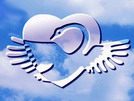 П Р О Г Р А М Аобласних педагогічних читань «Як любити дітей»27 жовтня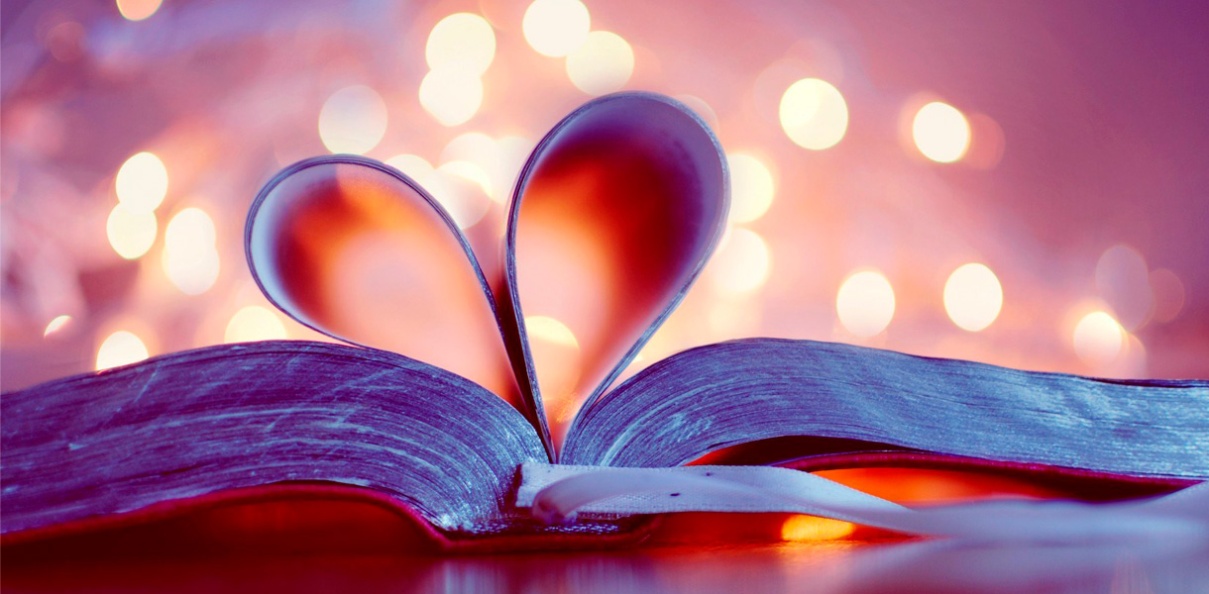 Черкаси – 2020Шановні колеги!Ми повертаємося до обговорення теми, яка є ключовою в Гуманній Педагогіці та утворює стрижень духовного життя людини. «Любов до дитини у нашій діяльності, –  писав Василь Олександрович Сухомлинський, – це плоть та кров вихователя як сили, що здатна впливати на духовний світ іншої людини. Педагог без любові до дитини – все одно, що співак без голосу, музикант без слуху, художник без почуття кольору». Відомі слова видатного педагога окреслюють той шлях, яким прямують всі, хто хоче не тільки досягти вершин педагогічної майстерності, але й зрозуміти, у чому сенс людського життя. Любов – найсвітліше почуття, здатне об’єднати протилежності, та дати можливість існувати єдності в різноманітті. Проте,  складно виховувати таку любов у собі. У педагогів-класиків Яна Амоса Коменського, Григорія Сковороди, Януша Корчака, Василя Сухомлинського, Шалви Амонашвілі знаходимо їхні шляхи до любові, яка «ніколи не минає, все зносить, в усе вірить, усього надіється». Поряд із носіями любові можна наслідувати цю якість, але кожному необхідно йти своїм шляхом, лише поволі наближаючись до розуміння того, як любити дитину. На наших читаннях обговоримо, як саме ми розуміємо ці шляхи, які кроки на них вже зробили і над чим плануємо працювати. Напрями педчитань1. Самовиховання на шляху досягнення любові.Здатність любити не дарується. Любов – це праця і подолання, що ведуть до найбільшого щастя на Землі, щастя осягнення Вищої суті іншої людини. Дитина – це Божа турбота про нас, нагадування нам про справжні цінності життя і наш порятунок від власного егоїзму.  Лише б через неї ми намагались осягнути закон Любові. Який досвід самовиховання ми вже маємо? Чому навчилися, а до чого лише підходимо?2. Поради мудреців.Люди – дивні духовні істоти. Серед нас завжди є ті, хто шукає і обов’язково знаходить вищий сенс життя, і досвід тих, хто зміг це зробити, надихає нас на власні пошуки. «Любов виникає з любові; коли хочу, щоб мене любили, я сам перший люблю, – промовляє до нас Григорій Сковорода, а Василь Сухомлинський продовжує: «Полюби Дитину. Полюби дитину сильніше, ніж себе! Повір, що Дитина чистіша, краща, чесніша, талановитіша за тебе! Всього себе віддай дітям! І тільки тоді ти зможеш назватися Вчителем». Що є для нас джерелом натхнення на нашому шляху самовдосконалення? До кого звертаємося за порадою? Які запитання ставимо? Кого вважаємо мудрецями?3. Духовний Світ дитини. Що ми знаємо про нього?Януш Корчак вважав, що «дітей немає, – є люди, але з іншим масштабом розумінь, іншим запасом досвіду, іншими враженнями, іншою грою почуттів». Що ми знаємо про внутрішній світ дитини? Що хвилює дітей? Як вони розв’язують складні питання  життя та чи є такі питання у них? Чому радіють, а що засмучує їх? Як обережно виховувати, щоб не зашкодити, і як негайно втручатись, щоб врятувати?4. Внутрішня дитина в кожному з нас. Історії власного життя. Дитинство проростає у доросле життя. Всі наші успіхи та падіння у дорослому житті  мають свій початок у дитинстві. Що було важливого у нашому дитинстві? Як ставимося до тієї дитини, яка колись шукала свої шляхи в житті та все ще продовжує жити в нас? Вибачаємо? Розуміємо? Любимо? Можливо, любов та розуміння до іншої дитини починається з любові та розуміння до дитини, яка продовжує жити в нас? 5. Відверта розмова. Як ми виховуємо дітей? Яке воно, наше виховання? Чи приносить воно радість, чи є в ньому любов? Чи щасливі поруч з нами діти, які дорослішають. Чим живуть вони і до чого прагнуть? Чим наповнений наш духовний світ, щоб виховувати дітей?6. Любити дітей, щоб захищати їх. Виклики сучасності та необхідність збереження людських цінностей.Шалва Амонашвілі переконаний, що «Педагогічна Любов до дітей є всесильна творча енергія освітнього простору, який без цієї любові не стане освітнім. У школі має бути хоча б один учитель, який любить дітей і якого люблять діти. Тоді він у якійсь мірі зможе нейтралізувати ту негативну атмосферу, якою заповнюється простір там, де немає Любові». Яким є наш час? Які цінності нав’язує сучасне суспільство споживання? Чи розуміємо небезпеку бездуховного світу та які цінності виховуємо, щоб зберегти Людину в дитині, яка зростає? 7. Українська культурна традиція любові до дитини. Як свічка спалахує від вогню, так і любов у серці дитини живиться любов’ю близьких і рідних людей. Які пісні співала нам мати, які казки переказувала бабуся? На чому зростають наші діти та онуки? Оксана Забужко нагадує, що «Однією з найважливіших умов для поставання нових явищ у культурі, науці та інших сферах, є необхідність  спадкоємності, що неперервно триває принаймні три покоління». У чому є неперервна  спадкоємність  культури при плеканні любові до дітей в українській традиції виховання? Педагогічні читання  проводяться у форматі online за посиланням https://meet.google.com/nia-nrmd-msfПлан проведенняВітальне слово. Чепурна Наталія Миколаївна, ректор КНЗ «Черкаський обласний інститут післядипломної освіти педагогічних працівників Черкаської обласної ради», кандидат педагогічних наук, доцент,Заслужений працівник освіти України.Педагогічна любов – всесильна творча енергія освітнього простору.Гаряча Світлана Анатоліївна, директор Обласного центру Гуманної Педагогіки, завідувач кафедри педагогіки та освітнього менеджменту КНЗ «Черкаський обласний інститут післядипломної освіти педагогічних працівників Черкаської обласної ради», кандидат педагогічних наук, Лицар Гуманної Педагогіки.Любити та пробачити дітей треба починати з любові та вибачення себе.Бак Вікторія Федорівна, учитель біології Бахмутського навчально-виховного комплексу «Загальнооосвітня школа І-ІІІ ступенів№11 – багатопрофільний ліцей» Бахмутської міської ради Донецької області, кандидат педагогічних наук, Відмінник освіти України, віцепрезидент Всеукраїнської культурно-освітньої асоціації Гуманної Педагогіки, Лицар Гуманної Педагогіки. Я люблю і розумію Дитину, яка продовжує жити в мені. Денисенко Аліна Миколаївна, учитель початкових класів Золотоніської загальноосвітньої школи І-ІІІ ступенів №3 Золотоніської міської ради Черкаської області,Мудрість необмеженого просторуПришлюк Алла Василівна, учитель початкових класів Жашківської спеціалізованої школи №1 з поглибленим вивченням окремих предметів Жашківської  міської ради Черкаської області.П’ять шляхів до серця дитини.Коломієць Лариса Володимирівна, учитель початкових класів  Опорного закладу «Цибулівський заклад загальної  середньої освіти І-ІІІ ступенів» Монастирищенської районної ради Черкаської області.Педагогічна любов. Яка вона?Гарагай Олена Юріївна, практичний психолог Смілянської загальноосвітньої школи І-ІІІ ступенів №10 Смілянської міської ради Черкаської області.Як розуміти щастя дитини?Потапенко Людмила Петрівна, учитель української мови та літератури Кам’янської загальноосвітньої спеціалізованої школи І- ІІІ ступенів № 2 з поглибленим вивченням окремих предметів Кам’янської міської ради Черкаської області.Говорять батьки (відео).Лога Наталія Миколаївна, учитель початкових класів Кам’янської загальноосвітньої спеціалізованої школи І- ІІІ ступенів № 2 з поглибленим вивченням окремих предметів Кам’янської міської ради Черкаської області.Виховання у любові – запорука успіху сучасного педагогаГойчук Оксана Григорівна, директор  Скибинського закладу загальної середньої освіти  І-ІІІ ступенів Жашківської міської ради Черкаської області.Найголовніша риса  вчителя – це любов до дітей.Макарова Інна Анатоліївна, учитель початкових класів Скибинського закладу загальної середньої освіти І-ІІІ ступенів Жашківської міської ради Черкаської області.Виховання Людини.Коломієць Валентина Іванівна, вчитель математики Кам’янської загальноосвітньої спеціалізованої школи І- ІІІ ступенів № 2 з поглибленим вивченням окремих предметів Кам’янської міської ради Черкаської області.Любов до дитини в ім’я її майбутнього. Яричевська Віра Петрівна, вчитель    української мови і літератури Жашківського закладу загальної середньої  освіти №3 ім.І.М.Ляшенка Жашківської міської ради Черкаської областіМагічна сила колискової пісні в житті дитини.Тетьора Юлія Петрівна, учитель англійської мови Кам’янської  загальноосвітньої школи I-III ступенів №2 з поглибленим вивченням  окремих предметів Кам’янської міської ради Черкаської області.Колискова пісня – це музика любові мами й малюка.Романенко Ольга Анатоліївна, учитель української мови та літератури  Кам’янської загальноосвітньої спеціалізованої школи І- ІІІ ступенів № 2 з поглибленим вивченням окремих предметів Кам’янської міської ради Черкаської областіУсе починається з любові до дітей.Колісник Валентина Василівна, учитель    української мови і літератури    Жашківського закладу загальної середньої освіти №3 ім.І.М.Ляшенка Жашківської міської ради Черкаської області.Духовний розвиток дитини у педагогічній праці учителя.Ясенова Галина Анатолівна, учитель початкових класів Кам’янської загальноосвітньої спеціалізованої школи І- ІІІ ступенів № 2 з поглибленим вивченням окремих предметів Кам’янської міської ради Черкаської області.Презентація програми курсу для учнів початкових класів «Запитання, які змушують мене діяти». Поліванова Тетяна Іванівна, учитель початкових класів Золотоніської загальноосвітньої школи І-ІІІ ступенів №3 Золотоніської міської ради Черкаської області, Учитель Гуманної Педагогіки.Представлення уроку-тренінгу «Чи хочу я бути щасливим (щасливою)?» Дубенець Наталія Владиславівна, учитель початкових класів Золотоніської загальноосвітньої школи І-ІІІ ступенів №3 Золотоніської міської ради Черкаської області, Учитель Гуманної Педагогіки.Для замітокДехто думає, що любити дітей це найлегша справа, найпростіша. Бути добрим, бути рідним своїй дитині, бажати добра, бути доброзичливим – це вже і є любов. Насправді це не так. Любити дітей – це, я б сказав, найтонша, найскладніша і наймудріша річ, яка приходить з досвідом. Справжня любов поєднує в собі відповідальність за дитину і бажання добра.                                                         В. СухомлинськийСправжня любов безкінечна; що більше віддаєш, тим більше отримуєш.                                          Антуан де Сент-Екзюпері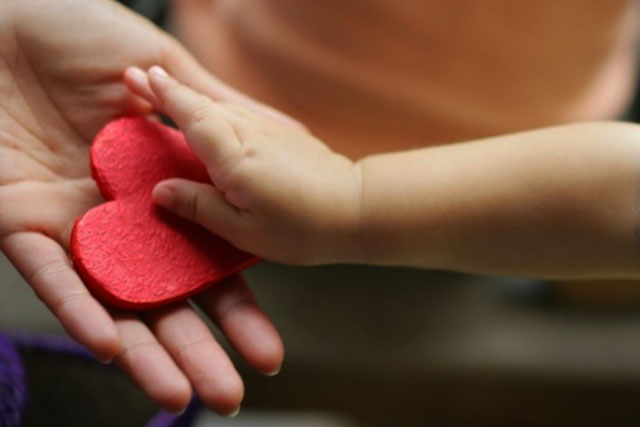 